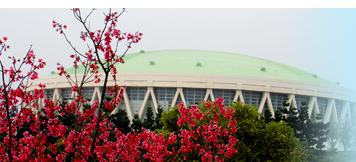 人事室編輯中華民國一○四年二月二十四日出刊人事法令宣導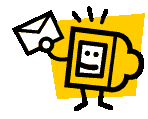 壹、上級機關法規、函釋一、考試、任免、敘薪、兼職一、公務人員升官等考試法第一條、第二條、第四條及第六條條文，業奉總統 104 年1月7日華總一義字第 10300201411 號令修正公布，修正條文請至考選部全球資訊網（http://www.moex.gov.tw/ 考 選 法規）下載。（教育部 104.1.16 臺 教 人(二)字第1040006110 號函）二、行政院人事行政總處修正「行政院與所屬中央機關及地方各機關（構）學校提列公務人員相關考試職缺改進措施」，並自104 年1月1日生效ㄧ案。（教育部 104.01.19 臺教人(二)字第 1040008666 號函）三、有關教育人員任用條例第 8 條第 1 款及第 10 條第 1 項第 1 款所定「曾任相當教授、副教授之教學、學術研究工作」是否包括專科學校專業及技術教師年資一案：(一)查教育部 102 年 9 月 16 日臺教人(二)字第 1020131974A 號函規定略以，教育人員任用條例第 8 條第 1 款及第 10 條第 1 項第 1 款所定「相當教授、副教授之教學、學術研究工作」之範圍及資格條件，包含公立及私立大專校院依「大學聘任專業技術人員擔任教學辦法」進用之專、兼任教授級專業技術人員及副教授級專業技術人員，其年資可採計為教育人員任用條例第 8 條第 1 款及第 10 條第 1 項第 1 款規定「相當教授、副教授之教學、學術研究工作」年資。(二)按專科以上學校遴聘專業人員擔任教學工作之依據，大學係依據「大學聘任專業技術人員擔任教學辦法」，專科學校係依據「專科學校專業及技術教師遴聘辦法」，依各該規定，專業技術人員及專業及技術教師均係比照教師職務等級，分教授級、副教授級、助理教授級及講師級 4 級；又是類人員之進用，係基於學校得為應教學需要，敦聘具專業造詣或成就，並具有技術與實務教學能力之專業人員，以平衡學校學術理論與實務能力教學。(三)綜上，專科學校依「專科學校專業及技術教師遴聘辦法」進用之專、兼任教授級專業及技術教師及副教授級專業及技術教師，其年資亦得採計為教育人員任用條例第 8 條第 1 款及第 10 條第 1 項第 1 款規定「曾任相當教授、副教授之教學、學術研究工作」年資。（教育部 104.1.26 臺教人(二)字第 1030192621 號函）二、培訓獎懲一、有關通過「103 年度客語能力認證數位化初級考試」並任職於客家文化重點發展區之公教人員獎勵案，請依客家委員會 104年1月5 日客會文字第 1040000054 號函辦理。（教育部 104.1.12 臺教人(三)字第 1040000913 號函）二、對於參加各項公務人員晉升官等（資位）訓練之公務人員，各機關(構)學校於辦理考績時，應回歸考績覈實考評精神，評定適當考績等次。（教育部 104.1.12 臺教人(三)字第1040001747 號函）三、「教師因公涉訟輔助辦法」，業經教育部於 104 年 1 月 19 日臺教人(三)字第 1030191632B號令訂定發布施行。（教育部 104.1.19 臺教人(三)字第 1030191632A 號函）四、有關教師之配偶倘屬任有官等之警察人員或陸海空軍軍官、士官，得依教育人員留職停薪辦法第 4 條第 2 項第 7 款規定辦理留職停薪。（教育部 104.1.20 臺教人(三)字第1040900033 號函）五、行政院人事行政總處訂定「行政院所屬公務人員訓練機構聯繫合作會報設置及實施要點」，並自 104 年 1 月 20 日生效。另「行政院所屬公務人員訓練機構聯繫合作會報設置要點」及「行政院所屬公務人員訓練機構聯繫合作實施要點」同時停止適用。（教育部104.1.22 臺教人(三)字第 1040009558 號函）六、行政院人事行政總處函，各機關於本(104)年農曆春節連續假期前、後 1 日上班日，請確實控留人力，以維持政府服務品質。（教育部 104.1.26 臺教人(三)字第 1040009818 號函）七、各校應確依性別平等教育法第 27 條第 4 項、不適任教育人員之通報與資訊蒐集及查詢辦法第 7 條等相關規定，定期辦理新進及現職人員有無性侵害犯罪紀錄之查閱作業，及查詢是否為全國不適任教育人員通報及查詢系統列管之不適任教育人員。（教育部104.2.4 臺教人(三)字第 1040006436 號函）八、檢送公務人員保障暨培訓委員會「103 年 7 月至 12 月審理保障事件常見撤銷原因分析參考資料」1 份。（教育部 104.2.5 臺教人(三)字第 1040011195 號函）九、「公務人員請假規則」部分條文業經考試院會同行政院於 104 年 1 月 22 日修正發布，檢附發布令影本、修正條文、總說明及修正條文對照表各 1 份。（教育部 104.2.6 臺教人(三)字第 1040016661 號函）三、待遇、福利、退休、撫卹一、有關公務人員退休撫卹基金管理委員會與第一商業銀行、合作金庫商業銀行合作辦理之「參加退撫基金人員指定用途貸款」，延長申請期限至 104 年 12 月 31 日止。(教育部104 年 1 月 12 日臺教人(四)字第 1030195288 號書函)二、有關「公務福利 e 化平台」（以下簡稱ｅ化平台）重新開發，導入單一簽入機制（整合登入方式）及優化使用介面一案，自 104 年 1 月 12 日起上線。(教育部 104 年 1 月 13 日臺教人(四)字第 1040003696 號書函)三、2015─2016「健康 99─全國公教健檢方案」自即日起由臺北市立聯合醫院中興院區等多家特約醫療院所承作至 105 年 12 月 31 日止。（教育部 104 年 1 月 16 日臺教人(四)字第1040004944 號書函）四、銓敘部令，公教人員保險被保險人依家事事件法、兒童及少年福利與權益保障法相關規定，與收養兒童先行共同生活期間，如已依規定辦理育嬰留職停薪，且其與收養兒童之收養關係經法院認可裁定確定者，得自收養關係發生效力日起，準用公教人員保險法第35 條請領育嬰留職停薪津貼規定。(教育部 104 年 1 月 27 日臺教人(四)字第 1040011625號函)五、銓敘部令，為避免社會資源重複配置及政府重複補貼，並符合繳費與給付權益對等原則，公教人員保險(以下簡稱公保)被保險人因重複參加其他職域社會保險並依公保法令規定選擇退出公保者，於退保期間在公保要保機關辦理依法退休(職)、資遣或離職時，應依公教人員保險法第 26 條規定，請領公保養老給付；其依規定得請領年金給付者，應依基本年金率(0.75%之年金給付率)計給。(教育部 104 年 1 月 28 日臺教人(四)字第1040012547 號函)六、行政院訂定「中央機關(構)員工一般健康檢查補助基準表」，自中華民國 104 年1月1日生效。（教育部 104年2月5 日臺教人（四）字第 1040014702 號書函)七、檢送「104 年度各醫院辦理中央各機關(構)學校簡任第 10 職等或相當職等以上主管人員(含代理人員)健康檢查之項目及收費標準一覽表」。（教育部 104 年 2 月 5 日臺教人（四）字第 1040014883 號書函)八、檢送「104 年度各醫院辦理『中央機關(構)員工一般健康檢查補助基準表』第一類人員之健康檢查項目及收費標準一覽表」。（教育部 104 年 2 月 5 日臺教人（四）字第1040014965 號書函) 十、中央各機關 103 年度退休(伍)軍公教人員年終慰問金，其公務預算新增範圍(發給基準 2萬元 至2萬5千元)所需經費，請在各機關原編列人事費或其他科目相關預算項下先行調整支應。（教育部 104年2月9 日臺教人（四）字第 1040013808 號書函)九、行政院人事行政總處訂定「友善家庭─公教員工福利服務措施推動方案」，自 104 年2 月 2 日生效。（教育部 104 年 2 月 10 日臺教人（四）字第 1040016612 號書函)十、銓敘部函釋有關擇（兼）領月退休金人員再任臺北市景美托嬰中心，是否須依公務人員退休法第 23 條規定停止領受月退休金一案，說明如下：（一）依公務人員退休法第 23 條、第 32 條及同法施行細則第 9 條規定略以，不限機關(構)或組織型態為何，凡支(兼)領月退休金人員再任由政府編列預算支給報酬(含全額或部分預算支應)並實際從事全職工作者，即屬應停止領受月退休金及優惠存款之限制範圍。（二）臺北市景美托嬰中心部分人力(含護理人員)之薪資係來自北市社會局補助，是以臺北榮民總醫院擇領月退休金人員再任該中心護理人員職務者，若其薪資來源係由政府編列預算支給(含部分或全額)，且係實際從事全職性工作者，則應依前開退休法規定，停止領受月退休金及停辦優惠存款。（教育部 104 年 2 月 10 日臺教人（四）字第 1040018112 號書函)十一、行政院訂定「各機關推動公教員工參與志願服務實施要點」，並自 104 年 2 月 5 日生效；同日停止適用「行政院及所屬各機關推動公教志工志願服務要點」。（教育部 104年 2 月 10 日臺教人（四）字第 1040018754 號書函)人 事 動 態一、教育部同仁(單位或職稱有異動者)二、本校同仁 (單位或職稱有異動者)姓名動態原因原職機關（單位）職稱新職機關（單位）職稱到(離)職日期備考鍾瑞楷調他機關法制處專員行政院大陸委員會法政處專員103.12.09.洪怡玲新進行政院法規會參議法制處副處長103.12.22.謝一鋒新進內政部科員法制處專員103.12.23.張俊均外派國際司教育副參事駐韓國代表處教育組組長104.01.01.孫慧調他機關會計處科長國立臺北藝術大學主計室主任104.01.12.林文通退休駐外機構教育參事104.01.16.陳怡君新進勞動部勞動力發展署科員法制處專員104.01.19.于建國新進衛生福利部政風處處長政風處處長104.01.20.賴鵬聖調陞高教司助理員高教司科員104.01.21.黃靜華調他機關教育部人事處專門委員國家發展委員會人事室主任104.01.23.邱怡璋調進行政院人事行政總處科長教育部人事處專門委員104.01.30.陳雪玉新進國立臺灣圖書館館長綜合規劃司司長104.02.05.劉又寧考試分發教育部人事處科員104.02.16.以下空白姓名動態原因原職機關（單位）
職稱新職機關（單位）職稱派令生效日期備考蕭佩華新進學務處課指組契僱人員104.2.2.鄭雅文調進總務處營繕組技佐104.1.30.黃雅雯辭職適應體育學系專任助理104.1.31.吳志鴻契約屆滿教學業務暨發展中心專任助理104.2.1.邱紫彤契約屆滿技擊運動技術學系職務代理人104.2.1.以下空白